Nomor	: W3-A/       /OT.01.1/XI/2022                  Padang,     November 2022Sifat	: PentingLamp.    :	-Hal	: Permintaan Kendaraan dan Tenaga IT	  Untuk Bagian Kepaniteraan PTAYth. Ketua Pengadilan Tinggi Agama PadangDi tempatAssalamu’alaikum Wr. Wb.Sehubungan dengan meningkatnya tingkat mobilitas terutama dalam pelaksanaan pelayanan di bagian Kepaniteraan yang merupakan tugas pokok Peradilan, dengan ini dimohon kepada YML untuk menempatkan kendaraan dinas sebagai operasional di bagian Kepaniteraan.Selanjutnya demi tertibnya administrasi Peradilan terutama PTA sebagai kawal depan MARI juga dimohon kepada YML untuk menempatkan Tenaga IT yang akan ditempatkan di Kepaniteraan sebqgai tenaga operator dalam penanganan aplikasi SIPP dan kinsatker.Demikian surat permohonan ini kami buat, atas perhatiannya kami ucapkan terima kasih.						Wassalam						Panitera,									Drs. ABD. KHALIK, S.H., M.H.PENGADILAN TINGGI AGAMA PADANG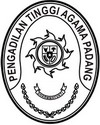 Jl. By Pass Km 24 Anak Air, Batipuh Panjang, Koto TangahTelp.(0751) 7054806 fax (0751) 40537Website: www.pta-padang.go.id Email: admin@pta-padang.go.idPADANG 25171